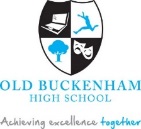 Old Buckenham High School | Year 11 – The Year Ahead | 11th October 2018PEBefore revising, students should complete personal learning checklists for their subjects. These ask students to RAG rate both the topics/ content of their exams and also the skills they are required to use. Doing this will help them to identify priorities and make effective use of their revision time. Personal Learning Checklists ExamDurationMarks available% of GCSETopics/ contentPhysical Education Component 1: Fitness and Body Systems1 hour 45 minutes9036% Applied anatomy and physiologyMovement analysisPhysical trainingUse of Data Physical Education Component 2: Health and Performance1 hour 15 minutes7024%Health, fitness and well-beingSport psychologySocio-cultural influencesUse of DataPEP2010%Aim and planningCarrying out and monitoringEvaluationThree practical activities10530%Health, Fitness and Well-being (Paper 2: Health and Performance) RAG This Column using Highlighter PenPhysical, emotional and social healthPhysical: how increasing physical ability, through improving components of fitness can improve health/reduce health risks and how these benefits are achievedEmotional: how participation in physical activity and sport can improve emotional/psychological health and how these benefits are achievedSocial: how participation in physical activity and sport can improve social health and how these benefits are achievedLifestylesLifestyle choices in relation to: diet; activity level; work/rest/sleep balance; and recreational drugs (alcohol, nicotine)Impact of lifestyle choicesPositive and negative impact of lifestyle choices on health, fitness and well-being, e.g. the negative effects of smoking (bronchitis, lung cancer)Sedentary lifestyleA sedentary lifestyle and its consequences: overweight; overfat; obese; increased risk to 
long-term health, e.g. depression, coronary heart disease, high blood pressure, diabetes, increased risk of osteoporosis, loss of muscle tone, posture, impact on components of fitnessBalanced diet and role of nutrientsThe nutritional requirements and ratio of nutrients for a balanced diet to maintain a healthy lifestyle and optimise specific performances in physical activity and sportRole of macronutrients: (carbohydrates, proteins and fats) for performers/players in physical activities and sports, carbohydrate loading for endurance athletes, and timing of protein intake for power athletesRole of micronutrients: (vitamins and minerals), water and fibre for performers/players in physical activities and sportsDietary manipulation for sport (carb-loading and hydration)The correct energy balance to maintain a healthy weight

Hydration for physical activity and sport: why it is important, and how correct levels can be maintained during physical activity and sportOptimum weight due to physical characteristics and variations according to role in physical activityThe factors affecting optimum weight: sex; height; bone structure and muscle girth

The variation in optimum weight according to roles in specific physical activities and sportsPARQs Warm ups and cool downsThe use of a PARQ to assess personal readiness for training and recommendations for amendment to training based on PARQThe purpose and importance of warm ups and cool downs to effective training sessions and physical activity and sportPhases of a warm up and their significance in preparation for physical activity and sportActivities included in warm ups and cool downsComponents of fitness and the relative importance of these components in physical activity and sportCardiovascular fitness (aerobic endurance), strength, muscular endurance, flexibility, body composition, agility, balance, coordination, power, reaction time, and speedFitness tests – theory and practiceTheory: the value of fitness testing; the purpose of specific fitness tests; the selection of the appropriate fitness test for components of fitness; and the rationale for selection
Practical: the test protocolFitness testing: cardiovascular fitness – Cooper 12 minute tests (run, swim), Harvard Step Test; strength – grip dynamometer; muscular endurance – one-minute sit-up, one-minute press-up; speed – 30m sprint; power – vertical jump; flexibility – sit and reachCollection and interpretation of data from fitness test results Theory: analysis and evaluation of fitness test results against normative data tablesPrinciples of trainingIndividual needs, specificity, progressive overload, FITT (frequency, intensity, time, type), overtraining, reversibility, thresholds of training (aerobic target zone: 60–80% and anaerobic target zone: 80%–90%, calculated using Karvonen formula)Methods of training for specific components of fitness, physical activity and sportContinuous, Fartlek, circuit, interval, plyometrics, weight/resistance. Fitness classes for specific components of fitness, physical activity and sport (body pump, aerobics, pilates, yoga, spinning) The advantages and disadvantages of different training methodsApplying the methods of training to a PEPFactors to consider when deciding the most appropriate training methods and training intensities for different physical activities and sports (fitness/sport requirements, facilities available, current level of fitness)Goal setting The use of goal setting to improve and/or optimise performanceSMART targets and the value of each principle in improving and/or optimising performancePrinciples of SMART targets (specific, measureable, achievable, realistic, time-bound) Setting and reviewing targets to improve and/or optimise performanceSports psychology, practicing use of dataInterpretation and analysis of graphical representation of data associated with feedback on performanceFactors impacting on participation in physical activity and the impact on participation rates, considering personal factorsGender, age, socio-economic group, ethnicity, disabilityCommercialisation and the mediaThe relationship between commercialisation, the media and physical activity and sportAdvantages and disadvantages of commercialisationThe advantages and disadvantages of commercialisation and the media for: the sponsor; the sport; the performer; the spectatorSporting behavioursSportsmanship, gamesmanship, and the reasons for, and consequences of, deviance at elite levelDeviance in sportReview performance-enhancing drugs. Consider other types of deviancy in sportIdentification of injury, treatment and common sports injuriesConcussion, fractures, dislocation, sprain, torn cartilage and soft tissue injury (strain, tennis elbow, golfers elbow, abrasions)RICE (rest, ice, compression, elevation)Injury prevention in sport and physical activityInjury prevention through: correct application of the principles of training to avoid overuse injuries; correct application and adherence to the rules of an activity during play/participation; use of appropriate protective clothing and equipment; checking of equipment and facilities before use, all as applied to a range of physical activities and sportsPerformance enhancing drugs – types, advantages and disadvantagesPerformance-enhancing drugs (PEDs) and their positive and negative effects on sporting performance and performer lifestyle, including: anabolic steroids; beta blockers; diuretics; narcotic analgesics; peptide hormones (erythropoietin (EPO); growth hormones (GH)); stimulants; blood dopingClassification of skills using continuaOpen–closed, basic (simple)–complex, and low 
organisation–high organisation continuaForms of practice – theory and practical applicationMassed, distributed, fixed and variableForms of practice – theory and practical applicationApplication of knowledge of practice and skill classification to select the most relevant practice to develop a range of skillsTypes of guidance – theory and practical application Visual, verbal, manual and mechanical
Advantages and disadvantages of each type of guidance Types of guidance – practical application Appropriateness of types of guidance in a variety of sporting contexts when used with performers of different skill levelsMental preparation for performance Warm up, mental rehearsalTypes of feedbackintrinsic, extrinsic, concurrent, terminalSkeletal system – functions applied to performance in physical activities and sportsExplanation of function applied to physical activity

Protection of vital organs, muscle attachment, joints for movement, platelets, red and white blood cell production, storage of calcium and phosphorusSkeletal system – classification of bones and how function of bone type is relevant to performance in physical activities and sportsLong (leverage), short (weight bearing), flat (protection, broad surface for muscle attachment), irregular (protection and muscle attachment) applied Skeletal system – structure of the skeletal systemRole of ligaments/tendonsIdentification of bones: Cranium, clavicle, scapula, five regions of the vertebral column (cervical, thoracic, lumbar, sacrum, coccyx), ribs, sternum, humerus, radius, ulna, carpals, metacarpals, phalanges (in the hand), pelvis, femur, patella, tibia, fibula, tarsals, metatarsals, phalanges (in the foot).   Relevance to participation in physical activity and sportMovement possibilities at joints dependent on joint classification Examples of physical activity and sporting skills and techniques that utilise these movements in different sporting contexts.   Flexion, extension, adduction, abduction, rotation, circumduction, plantar-flexion, dorsiflexionMuscular system – classification and their roles when participating in physical activity and sportCharacteristics and locationVoluntary muscles of the skeletal system, involuntary muscles in blood vessels, cardiac muscle forming the heart, Muscular system (voluntary) – location and role Deltoid, biceps, triceps, pectoralis major, latissimus dorsi, external obliques, hip flexors, gluteus maximus, quadriceps, hamstrings, gastrocnemius and tibialis anteriorMuscular system – antagonistic muscle pairsDefinitions of terms (agonist and antagonist) Gastrocnemius and tibialis anterior acting at the ankle plantar flexion to dorsiflexion; and quadriceps and hamstrings acting at the knee, biceps and triceps acting at the elbow, and hip flexors and gluteus maximus acting at the hip – all flexion to extensionMuscular system – fast and slow twitch muscle fibres and how fibre type impacts on their use in physical activitiestype I, type IIa and type IIx Lever systems and their use in physical activity and sportFirst, second and third class levers Mechanical advantage in sport and physical activityIn relation to loads, efforts and range of movement of the body’s lever systems and the impact on sporting performanceClassification of joints and their impact on the range of possible movementsPivot (neck – atlas and axis), hinge (elbow, knee and ankle), ball and socket (hip and shoulder), condyloid (wrist)Planes and axes – generalised movement patternsSagittal plane about the frontal axis when performing front and back tucked or piked somersaultsFrontal plane about the sagittal axis when performing cartwheelsTransverse plane about the vertical axis when performing a full twist jump in trampoliningCardiovascular system – function applied to performance in physical activitiesStructure of the cardiovascular system applied to performance in physical activitiesTransport of oxygen, carbon dioxide and nutrients, clotting of open wounds, regulation of body temperatureAtria, ventricles, septum, tricuspid, bicuspid and semi-lunar valves, aorta, vena cava, pulmonary artery, pulmonary vein, and their role in maintaining blood circulation during performance in physical activity and sportCardiovascular system – arteries, capillaries and veinsStructure of arteries, capillaries and veins and how this relates to function and importance during physical activity and sport in terms of: blood pressure; oxygenated; deoxygenated blood and changes due to physical exerciseCardiovascular system – function and importance of components of blood for physical activity and sportRed and white blood cells, platelets and plasma Respiratory system – composition of air Composition of inhaled and exhaled air and the difference between the two at rest and when exercisingRespiratory system – location of main components and the role in movement of oxygen and carbon dioxide into and out of the bodyLungs, bronchi, bronchioles, alveoli, diaphragm How Cardiovascular system and Respiratory system work together (p34/5)Respiratory system – structure and function of alveoliStructure of alveoli Process of gas exchangeImpact of varying intensities of exercise (aerobic and anaerobic)Energy sources Fats as a fuel source for aerobic activity, carbohydrates as a fuel source for aerobic and anaerobic activityAerobic and anaerobic exerciseThe use of glucose and oxygen to release energy aerobically with the production of carbon dioxide and water, the impact of insufficient oxygen on energy release, the by-product of anaerobic respiration (lactic acid)Short term effects of exercise and the relevance of this to the player/performerLong term training effects on the cardio-respiratory systemLong term training effects on the musculo-skeletal systemCardiovascular system – vascular shuntingMuscular: lactate accumulation, muscle fatigueCV: heart rate, stroke volume and cardiac outputRespiratory: on depth and rate of breathingReview cardio-respiratory systemBenefits to the cardio-respiratory system: decreased resting heart rate; faster recovery; increased resting stroke volume and maximum cardiac output; increased size/strength of heart; increased capilliarisation; increase in number of red blood cells; drop in resting blood pressure due to more elastic muscular wall of veins and arteries; increased lung capacity/volume and vital capacity; increased number of alveoli; increased strength of diaphragm; and external intercostal musclesImpact on performance in different types of activitiesReview musculo-skeletal systemBenefits to the musculo-skeletal system: increased bone density; increased strength of ligaments and tendons; muscle hypertrophy; the importance of rest for adaptations to take place; and time to recover before the next training sessionImpact on performance in different types of activitiesThe mechanisms required (vasoconstriction, vasodilation) and the need for redistribution of blood flow (vascular shunting) during physical activities compared to when resting